TRISNOTrisno.362376@2freemail.comA highly talented, driven and flexible graphic designer, photographer & videographer with a proven record of deliver-ing creative and innovative shooting and editing solutions. A proven ability of developing projects from inception through production to final delivery, ensuring that all work is eﬀective, appropriate and delivered within agreed timescales. Able to work as part of a team with director, talents, photographers, other designers, account executives, web developers and marketing specialists.EXPERIENCES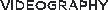 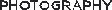 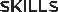 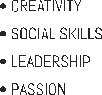 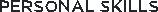 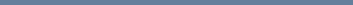 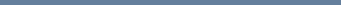 VIDEO EDITING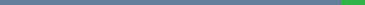 GRAPHIC DESIGN360ROYAL TULIP VISESA UBUDGRAPHICS DESIGNER AND VIDEOGRAPHERAPRIL 2016  CURRENTFREELANCE VIDEOGRAPHERFREELANCE VIDEOGRAPHER AND EDITOR2008  2016CLIENTS : AGUNG TOYOTA PEKANBARU, AGUNG TOYOTA JAMBI, PTPN VJATRA HOTEL PEKANBARURESTAURANT MANAGER2007  2008FAIRMONT HOTEL DUBAIROOM SERVICE SERVER2004  2007